3.05.23 В целях реализации  плана мероприятий, посвященных 78-й годовщине Победы ВОВ   учителя технологии  Азизов А.Г. и Саидова М.К.  в фойе школы провели  выставку декоративно – прикладного искусства.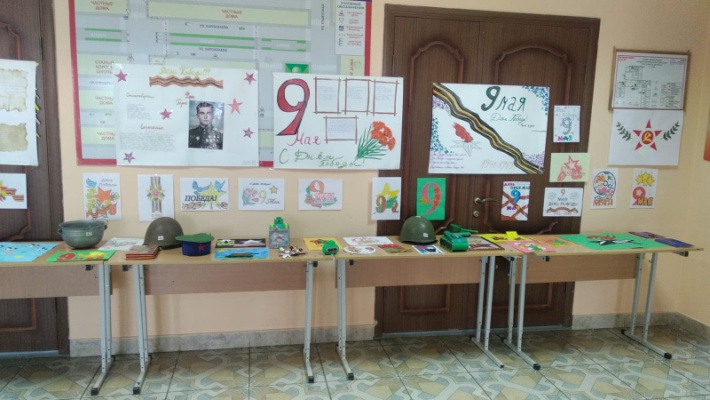 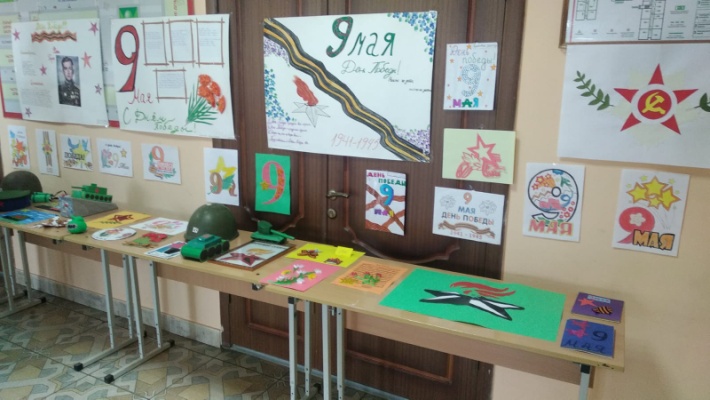 